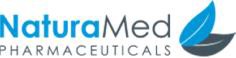 České Budějovice,  11. 1. 2024Vážený pane xxxxxxxxxx,Prosím Vás o analýzu přiložených vzorků:Omega Marine PREMIUM (360 tab.)  šarže: xxxxxxxxxxxxxxxxxxxxxxxxxxxxxxxxxxxxxxxxxxxxxxxxxxxxxxxxxxxxxxxxxxxxxxxxxxxxxxxxxxxxxxxx.U zmíněných vzorků požadujeme rozbor DHA a EPA mastných kyselin a xxxxxxxxxxxxxx Vitaminu D3.Výsledky zašlete na níže uvedený email a v případě jakýchkoliv dotazů mě neváhejte kontaktovat.S pozdravem,XxxxxxxxxxxxxxxxxNaturamed Pharmaceuticals, s.r.o. U Smaltovny 62537001 České Budějovice+420 xxxxxxxxxxxxxxxxxEmail: xxxxxxxxxxxxxxxxxxxx